 CELEBRATION PENITENTIELLE DU TEMPS DE L'AVENT   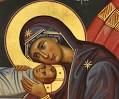 Année B – Foi et espéranceCHANT d'ENTREE : Aube Nouvelle    E 130	couplets 1 et 2	Terre nouvelle, monde nouveau.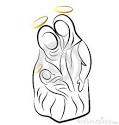 			Pour sauver son peuple, DIEU va venir.			Paix sur la terre, ciel parmi nous			Il faut préparer la route au SEIGNEUR. (bis)I – Lecture de la première lettre de Saint Paul aux Corinthiens 1,3…9… " A cause de vous, je remercie DIEU, à tout instant, pour la grâce qu'Il vous a donnée dans le CHRIST JESUS : en Lui, vous avez reçu toutes les richesses, toutes celles de la Parole et toutes celles de la connaissance de DIEU…… Ainsi, aucun don spirituel ne vous manque, à vous qui attendez de voir se révéler notre SEIGNEUR JESUS-CHRIST. C'est Lui qui vous fera tenir solidement jusqu'au bout, et vous serez sans reproche au Jour de notre SEIGNEUR JESUS-CHRIST. Car DIEU est fidèle, Lui qui nous a appelés à vivre en communion avec son Fils, JESUS-CHRIST, notre SEIGNEUR.Méditation "Toutes les richesses de la Parole et de la connaissance de DIEU" sont à ma portée !	 En ai-je conscience ?… Ai-je soif de cette Parole ?... Me nourrit-Elle ?… Suis-je capable de me priver d'un divertissement pour me consacrer à un approfondissement de la foi ?...Ou est-ce que j'en reste à une image superficielle de DIEU : "Il y a bien quelque chose au-dessus de nous…"	 La peur de DIEU me paralyse-t-elle : "Mais qu'est-ce que j'ai fait au Bon Dieu pour mériter cela ?"… "Des fois qu'Il me demanderait ce que je ne veux pas !"	 Est-ce que je prie pour mieux vivre en disciple du CHRIST ?... pour demander le don spirituel qui me manque ?... pour demander la grâce d'une conversion précise ?...Musique et CHANT : 	Viens pour notre attente	 E 34 	couplets 1 et 3Refrain : Viens pour notre attente, ne tarde plus.Pour notre délivrance, viens Seigneur JESUS !1. Dans notre monde de détresse	3. Dans notre angoisse, nos ténèbres,    Nous T'appelons, Seigneur JESUS.	    Nous Te cherchons Seigneur JESUS.II – Lecture de la deuxième lettre de Saint Pierre Apôtre  3,8…14… " Le SEIGNEUR n'est pas en retard pour tenir sa promesse… : C'est pour vous qu'Il patiente ! Car il n'accepte pas d'en laisser quelques-uns se perdre, mais Il veut que tous aient le temps de se convertir.… puisque tout cela est en voie de destruction, vous voyez quels hommes vous devez être, quelle sainteté de vie, quel respect de DIEU vous devez avoir, vous qui attendez avec tant d'impatience la venue du Jour de DIEU…… Car ce que nous attendons, selon la promesse du SEIGNEUR, ce sont des cieux nouveaux et une terre nouvelle, où résidera la justice. Dans l'attente de ce Jour, frères bien-aimés, faîtes donc tout pour que le CHRIST vous trouve nets et irréprochables, dans la paix."Méditation :	 N'ai-je pas misé ma vie sur des valeurs de ce monde "en destruction" : la belle maison, la belle voiture, les loisirs, la bonne chère… ? Ai-je une passion, une idole ?...	 Ai-je mesuré la patience de DIEU à mon égard ?... et quelle est ma patience envers les autres ?... Est-ce que je sais regarder celui qui m'a agressé comme une personne comme moi, pauvre et blessée ?...	 Suis-je un assoiffé, un affamé de la "justice", désireux de relations ajustées dans l'amour de DIEU et l'amour du prochain ?...	Quelle est ma part aujourd'hui à l'établissement de relations plus justes entre les hommes ?...	 Est-ce que j'attends cette venue du CHRIST ou est-ce que 2000ans d'attente rendent pour moi ridicule cette attente ?... Ai-je une vraie confiance en DIEU Créateur et Maître de l'histoire ?...Musique et CHANT : 	Viens pour notre attente		E 34 	couplets 4 et 54. Dans nos discordes qui Te blessent	5. Tu es venu chez nous en pauvre    Nous T'implorons, Seigneur JESUS.	    Pour nous sauver Seigneur JESUS.III – Lecture de la première lettre de Saint Paul aux Thessaloniciens  5, 16…24Frères, soyez toujours dans la joie, priez sans relâche, rendez grâce en toute circonstance : c'est cela que DIEU attend de vous dans le CHRIST JESUS.N'éteignez pas l'ESPRIT, ne repoussez pas les prophéties, mais discernez la valeur de toute chose : ce qui est bien, gardez-le ; éloignez-vous de tout ce qui porte la trace du mal.Que le DIEU de la Paix Lui-même vous sanctifie tout entiers, et qu'Il garde parfaits et sans reproche votre esprit, votre âme et votre corps pour la venue de notre SEIGNEUR JESUS-CHRIST..."Méditation :	 Ma foi me donne-t-elle accès à la joie ?...	 Est-ce que je prie régulièrement ?...  M'arrive-t-il de prier spontanément de façon brève, dans la journée ?... 	Ma vie est-elle eucharistique ?... ("eucharistie" veut dire "action de rendre grâce")	 Suis-je attentif à l'ESPRIT-SAINT, à ses bonnes inspirations ?...  Est-ce que je sais discerner ce qui est bien et rejeter ce qui peut me faire du mal (spectacles, images, usages d'excitants…) ?... Est-ce que j'accepte de prendre conseil ?...	 Ai-je peur de la sainteté ?... La foi inspire-t-elle tous mes comportements ?...Musique et CHANT : 	Viens pour notre attente	 E 34 	couplets 6, 7 et 86. Pour avoir fait de nous des frères	7. Pour l'unité de ton Eglise    Nous Te louons, Seigneur JESUS.	    Nous Te prions Seigneur JESUS.	8. Nous voulons vivre ta Parole,	    Unis en Toi, Seigneur JESUS.             Qu'en est-il de mon ESPERANCE ?             C'est-à-dire : en quoi ma vie est-elle fondée 			sur l'attente du DIEU-QUI-VIENT ?            Quel pardon, quelle grâce vais-je demander au SEIGNEUR ?CHANT: "Nous avons vu les pas de notre DIEU"	E 20Reviendra-t-Il marcher sur nos chemins, changer nos cœurs de pierre ?
Reviendra-t-Il semer au creux des mains l’amour et la lumière ?1 - Nous avons vu les pas de notre DIEU croiser les pas des hommes,
	Nous avons vu brûler comme un grand feu pour la joie de tous les pauvres.2 - Nous avons vu fleurir dans nos déserts les fleurs de la tendresse,
	Nous avons vu briller sur l’univers l’aube d’une paix nouvelle.3 - Nous avons vu le riche s'en aller le cœur et les mains vides,
	Nous avons vu le pauvre se lever le regard plein de lumière.4 - Nous avons vu s’ouvrir les bras de DIEU devant le fils prodigue
	Nous avons vu jaillir du Cœur de DIEU la fontaine de la Vie.CHANT FINAL   Vous êtes sans pareille  V 10 	couplets 2 et 4Ô Vierge élue du PERE	)	Ô Vierge de lumière,	)Pour mettre au monde un DIEU,	)bis	Etoile dans les cieux,	)bisSoyez encor la mère 	Brillez sur notre terre de tout enfant de DIEU	de la clarté de DIEU.Ô Notre Dame, 	Ô Notre DameDe tout enfant de DIEU.	de la clarté de DIEU.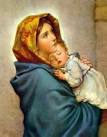 